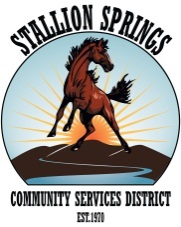                AGENDAPlease turn off all cell phones while meeting is in progress.STALLION SPRINGS COMMUNITY SERVICES DISTRICT27800 STALLION SPRINGS DRIVE, TEHACHAPI, CA 93561BOARD OF DIRECTORS REGULAR BOARD MEETING TUESDAY, April 18, 2017 @ 6:00 pm OPEN SESSION Call to OrderThis meeting is held in accordance with the Brown Act. Individuals may address the Board on any matter listed on this agenda, excluding CLOSED SESSION. Members of the audience desiring to address the Board must approach the podium and request recognition from the Board President. Presentation by the audience is limited to three minutes per agenda item.Roll Call:Directors present:Directors absent:Flag Salute1)	Reserved for President’s Comments and Addendum.2)	PUBLIC PRESENTATIONS – This portion of the meeting is reserved for persons desiring to address the Board on any matter not on this agenda and over which this Board has jurisdiction. “Please be advised however, the Brown Act prohibits action on items that are not listed on the Agenda, or properly added to the Agenda under the provisions of the Brown Act. The Board may set such items for consideration at some future Board meeting.” Speakers are limited to three (3) minutes. PLEASE STEP TO THE PODIUM TO MAKE YOUR PRESENTATION. STATE YOUR NAME AND ADDRESS FOR THE RECORD, before making your presentation. Thank you. 3)	BOARD MEMBER ITEMS – This portion of the meeting is reserved for Directors to present to the Board and to the public, information, announcements and items that have come to their attention. No formal action will be taken. A Board member may request that an item be placed, for consideration, at a future Board meeting.4)	Approval of the March 21, 2017 Regular Board Meeting Minutes.5)	Approval of the Checks in the amount of $124,103.33 and approval of the CalPERS 	Retirement 	Payments.6)	Financial Reports7)	 4H Presentation for the 2017 Stallion Springs Community Garden.8)	Board approval of Resolution 2017-08, authorizing the General Manager to prepare a      report summarizing a list of properties with delinquent and inactive charges and set a hearing date in accordance with Government Code Section 61115. 9)	Presentation by Terry Schroepfer with Provost & Pritchard on the Water Rate Study.  10)	Approval of Resolution No. 2017-09, A Resolution of the Board of Directors to initiate the majority protest process and set a Public Hearing for a water rate increase under Proposition 218.   11)	Police Report 12)	General Manager’s Report13)	Motion to Adjourn